Спортивный праздник«Малые олимпийские игры»(для детей старшей и подготовительной группы)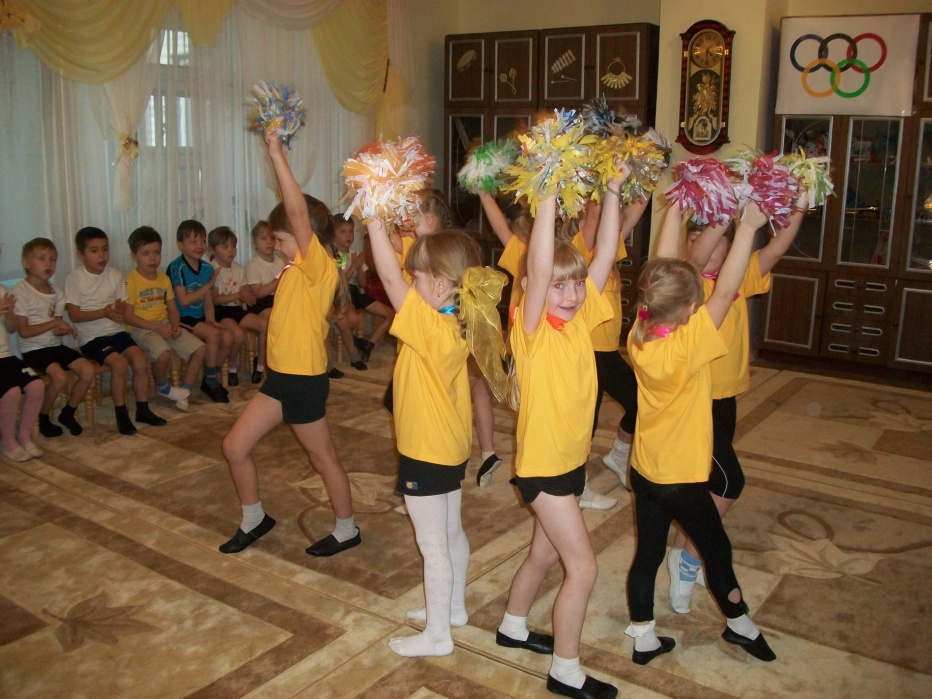 Задачи:«Физическое развитие»Развивать двигательные навыки;Привлечь дошкольников к соревновательной деятельности с элементами порта;Формировать интерес к физической культуре, здоровому образу жизни. «Познавательно-речевое развитие»Познакомить с символами олимпиады, историей возникновения олимпийских игр. «Коммуникативно-личностное развитие»:Закрепить умение соблюдать правила соревнований;Развивать активность детей в двигательной деятельности;Формировать чувство здорового соперничества.Ход праздника:Ведущая: Здравствуйте, ребята! Я рада вас приветствовать на Олимпийских играх в детском саду "Золушка"! Знаете ли вы, что такое Олимпиада? Один раз в четыре года спортсмены всего мира встречаются для того, чтобы посоревноваться: кто самый сильный, кто самый быстрый, самый ловкий и т.д. Шесть цветов - и белый цвет полотнища олимпийского флага - представляют собой цвета всех наций без исключения. Это международная эмблема. Считается, что пять колец - символ пяти континентов (Европы, Азии, Австралии, Африки и Америки).  А мы сегодня будем болеть за наших юных спортсменов! Встречайте девочек из группы поддержки!!!  (спортивный танец) -  Приветствуем команду "Супергномы"Девиз: Мы спортсмены смелые,        На солнце загорелые!        Мы ребята "Супергномы",        Победим всех полюбому!- Приветствуем команду "Непоседы"Девиз: Наш девиз: не унывать,        Всё пройти и всё узнать!        Путь к победе мы найдём,        Супергномов обойдём!Ведущая:Готовы ребята к проведению соревнований? Проверим.Как живешь? - Вот так! (хором) Как идешь? - Вот так! Как бежишь? - Вот так! Вдаль глядишь? - Вот так!Ночью спишь? - Вот так! Как грозишь? - Вот так! Как шалишь? - Вот так! Движение руками соответствующие.Звучит грустная мелодия, входит, чихая ПростудихаПростудиха.Что за непорядок? Почему в моем королевстве здоровьем запахло? Ну-ка, где моя подзорная труба? (достает подзорную трубу, чихает).Ты, труба, мне послужи,Да еще раз покажи,Кто в королевстве весел и здоров?Кто не боится простуд и сквозняков?Простудиха Это что за безобразие? Откуда здесь столько здоровых детей? Ну, ничего. Сейчас я это быстренько исправлю (чихает на детей)Ведущая: Не трудись, Простудиха. Наши дети простуд не боятся.Простудиха: Это еще почему?Ведущая: Сейчас узнаешь.1-й ребенок.Мы зарядкой заниматьсяНачинаем по утрам,Чтобы реже обращатьсяЗа советом к докторам.2-й ребенок.Широко раскинул веткиВозле дома старый клен.Выгнул спину кот соседский,Физкультуру любит он.3-й ребенок.Раз, два - шире шаг,Делай с нами так!Раз, два - не зевай,С нами повторяй!4-й ребенок.Не надо бояться, что будут смеяться,Зарядку свою не бросай никогда.Лишь тот, кто не плачет, добьется удачи,Ничто не дается легко, без труда.Простудиха: Нет я этого не понимаю. У меня-то все болит, все и ломит и трещит.(показывает на себе)Вед.: Конечно, будет болеть. Ты же только тем и занимаешься, что пакости детям делаешь. А про спорт забыла. Посмотри, что нужно делать, чтобы не болеть.ИГРЫ-ЭСТАФЕТЫ (за победу по звезде)1.	Передай эстафетную палочку.2.	Полоса препятствий (туннель, низкие воротца, высокие воротца)Простудиха: Караул! Побегу, все ваши призы и награды в таблетки превращу! И Бабе Яге пожалуюсь!(Убегает.)Вед.: Так, надо Простудиху опередить.ИГРЫ-ЭСТАФЕТЫ3.	ОООООО (пролезание боком через ряд обручей)4.	Прокатывание обруча до фишки.Баба - Яга (с докторским колпаком, носилками): Я из леса к вам пришла И гостинцы принесла. (таблетки, бинты, шприцы)Я не леший, не бандит,Милый доктор…. Айболит (дети говорят хором)Так, всё, беготню свою прекратили, я доктор Айболит, мне Простудиха сказала, что вас всех пора лечить!Вед.: Да вы ошиблись, наши дети здоровые, закалённые.Баба - Яга: И вас вылечим, не переживайте! Всех вылечим! Садитесь в носилки!Вед.: Ребята, по-моему это вовсе не Доктор Айболит! Конечно, это Баба Яга к нам пожаловала. А ты радикулит свой вылечила? А суставы не скрипят? Кашель давно не мучает?БабаЯга: Простите меня! Возьмите меня к себе в спортсмены! Научите, как мне стать здоровой.Вед.: Возьмём Бабу Ягу на соревнования?Дети: Да!!!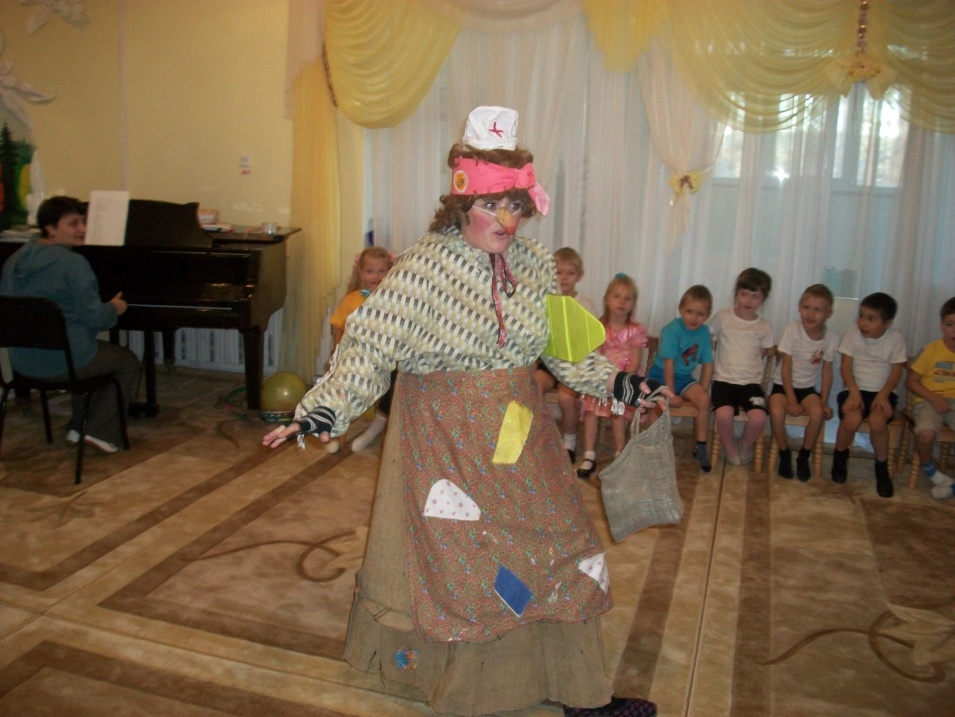 ИГРЫ-ЭСТАФЕТЫ5.	Бег с метёлками.6.	Тараканьи забеги (пронести мяч на животе).7.	Допрыгать на одной ноге до мешочков, попасть в корзину.8.	Передай мяч над головой.9.     Передай мяч под ногами.10.    «Сбор обручей» (продеть через себя и передать другому, по количеству участников)11.    Проводится игра "Чье звено быстрее соберется?"12.    Бег с двумя воздушными мячами.Под музыку дети из двух команд (средние группы) бегают врассыпную. Когда музыка закончится, дети строятся в колонки. Чья команда быстрее? Игра повторяется 3 раза.Б. Я.: С моим заданием справились ловко,Вам помогла моя тренировка!Вед.: Перед тем, как попрощаться, мы хотим вам пожелать:     Здоровья крепкого, почаще улыбаться,	И никогда не унывать!Баба-Яга: Да, дети, окончательно вы меня убедили в том, что вы достойны стать олимпийскими чемпионами. А я вам приготовила витаминчики в подарок! (мандарины)Песня «Физкульт-ура!ПЕСНЯ "ФИЗКУЛЬТ-УРА" Ю.ЧИЧКОВА"Физкульт-ура!"(сл. З.Петровой (?), муз. Ю.Чичкова).Чтоб расти и закалятьсяНе по дням, а по часам,Физкультурой заниматься,Заниматься надо нам.Припев:И мы уже сегодняСильнее, чем вчера.Физкульт-ура!Физкульт-ура!Физкульт-УРА!Нам пилюли и микстуруИ в мороз, и в холодаЗаменяют физкультураИ холодная вода.Припев.Не боимся мы простуды,Нам ангины нипочем.Мы коньки и лыжи любим,Дружим с шайбой и мячом.